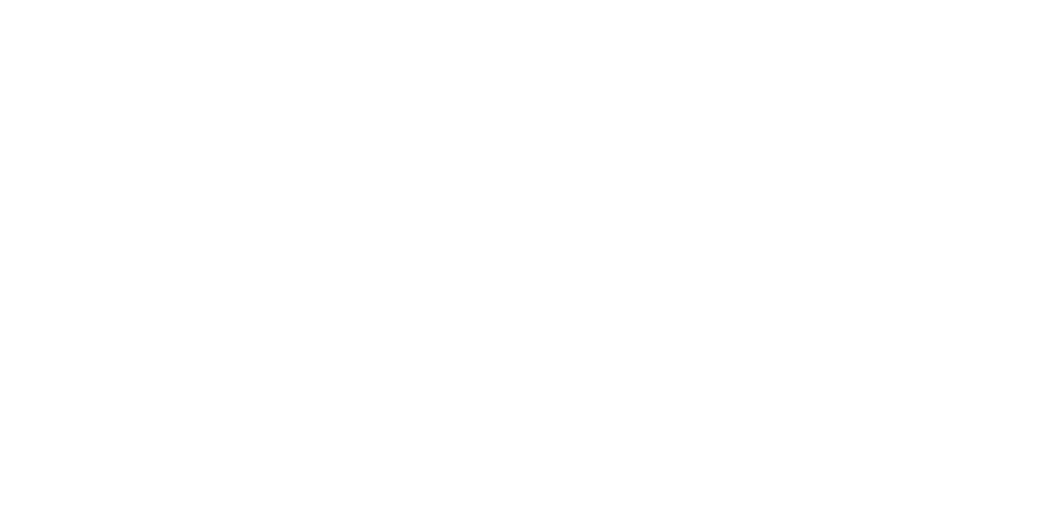 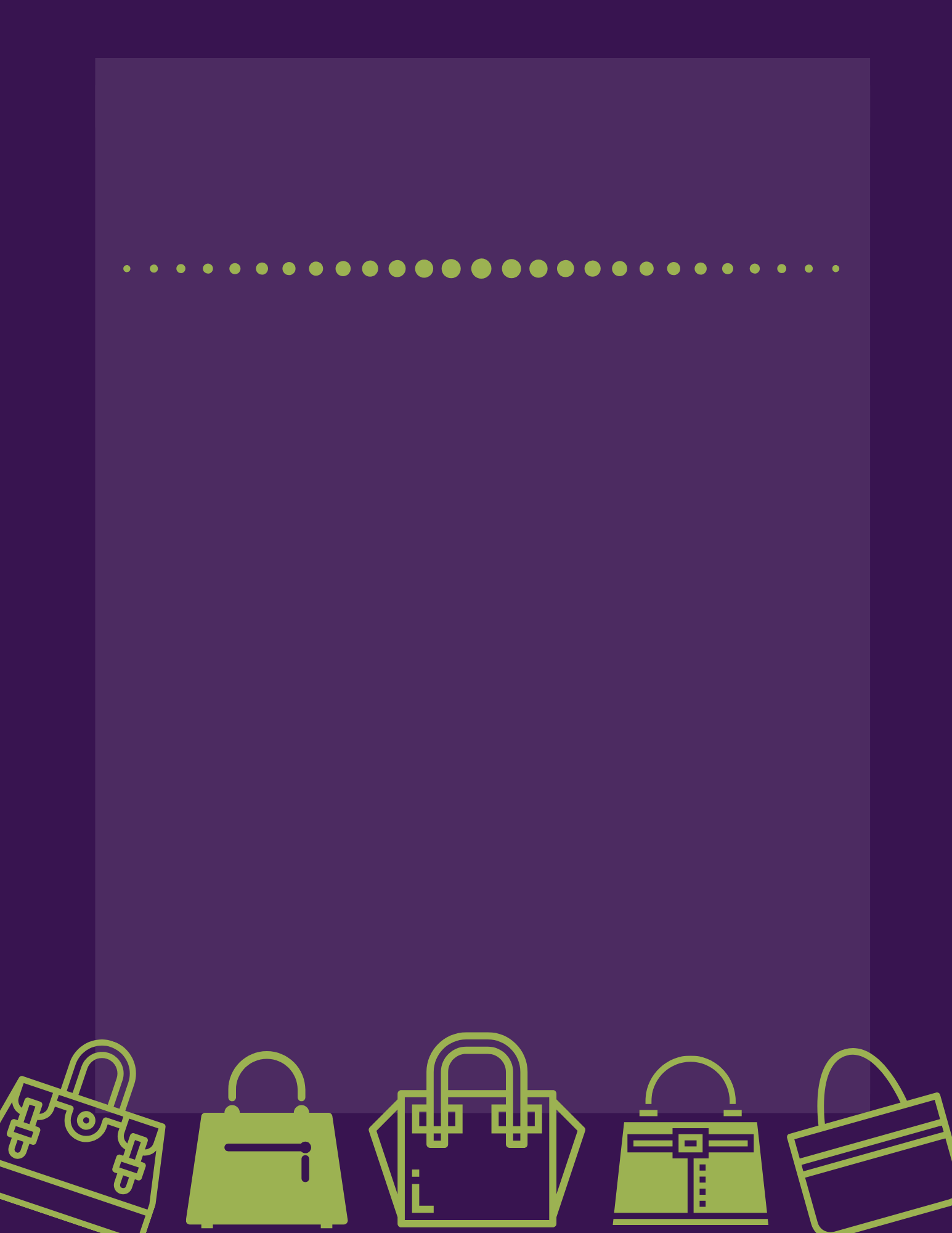 HANDBAG/GIFT CARD DONATION FORM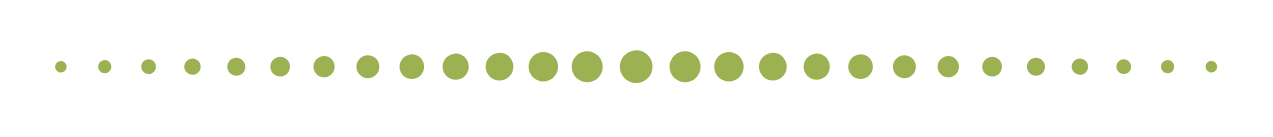 We are also looking for $20 - $25 gift cards to be paired with the purses. Support your favorite local business and the Women’s Fund at the same time! Your donation is helping enhance the lives of women and girls in the Fox Valley area.      Please submit the completed form below by August 1st and we will contact you to coordinate pick-up of your generous donation.   Contact Information     	 Donation Information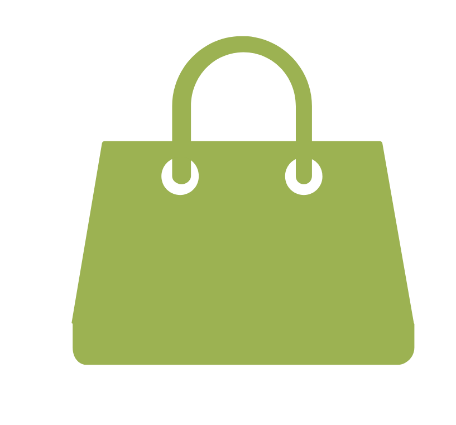 Please return completed form to:Women’s Fund for the Fox Valley Region4455 W Lawrence StreetAppleton, WI  54914info@womensfundfvr.org | 920.702.7616Name/Company:(please list as name should appear in print)Contact:Email Address:Description of items or services:Value of items or services: